                                                 Anmeldung zum Seminar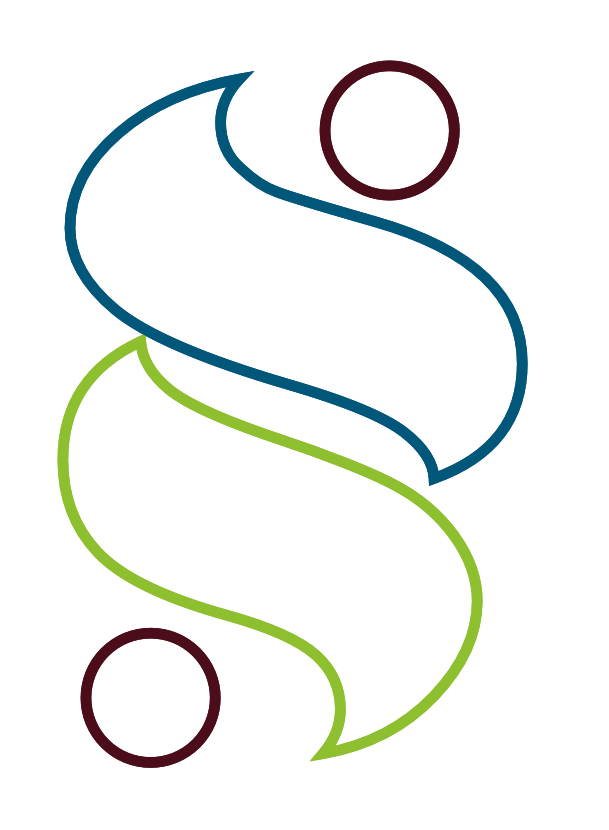 Praxisorientierte Weiterbildung für VerfahrensbeiständeTermin:   _______________________________  NAME:    ____________________________________________________________________Folgende Daten haben sich seit der letzten Teilnahme geändert:_________________________________________________________________________________________________________________________________________________________________________________________________________________________________Ich möchte vegetarisch essen:           ja         neinIch möchte im Hotel übernachten:    ja         nein    >    Zimmerwunsch:  _________________Ich möchte im KIEZ übernachten:      ja          nein    >    Zimmerwunsch:  _________________Ich habe folgende Anliegen / Fragen / Wünsche bzgl. inhaltlicher Gestaltung: _______________________________________________________________________________________________________________________________________________________________________________________________________________________________________________________________________________________________________________________________________________________________________________________Den TN-Betrag habe ich auf folgendes Konto überwiesen:Hans-Christian Prestien –  Kto 769843709 – IBAN DE 18 6001 0070 0769 8437 09                                                 Postbank StuttgartMir ist bekannt, dass bei einem Rücktritt von 1 Woche vor Seminarbeginn die TN-Gebühr einbehalten wird.           (Unterschrift)                                                                                                         (Datum)